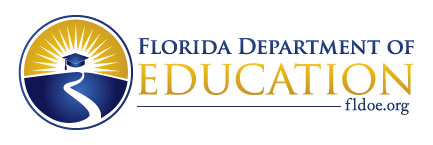 FLORIDA DEPARTMENT OF EDUCATION2023-2024 Request for Proposal (RFP) - Discretionary CompetitivePerkins V Entrepreneurship Education and Training (EET) GrantBureau/OfficeDivision of Career and Adult EducationTAPS Number24B094Program NameStrengthening Career and Technical Education for the 21st Century Act (Perkins V), Advancing Career and Technical Education through Entrepreneurship Education and Training (EET) GrantSpecific Funding Authority(ies)The Strengthening Career and Technical Education for the 21st Century Act (Perkins V), Section 112- Reserve Funding. The Florida Department of Education’s Perkins State Plan for 2020-2024 was approved by the United States Department of Education (USDOE) in 2020. The State Plan is required by the Strengthening Career and Technical Education for the 21st Century Act of 2018, herein known as "Perkins V”. To view Florida’s Perkins V Four-Year State Plan, visit: http://www.fldoe.org/perkinsThe Department will utilize its authority under Section 112 to reserve funds to foster innovation through the identification and promotion of promising and proven career and technical education programs, practices, and strategies and award eligible recipients that meet one of the following criteria under the provisions of Section 112 as determined by the Department: serve students in rural areas;  have high percentages of CTE concentrators or CTE participants;  have high numbers of CTE concentrators or CTE participants; or  have disparities or gaps in performance.Funding Purpose/PrioritiesFlorida’s Perkins V State Plan commits to creating a robust entrepreneurial ecosystem through career and technical education (CTE). Business equity is the second largest source of wealth behind home equity, and for special populations, self-employment and the ability to effectively create value contributes to Florida’s greater economic security. In short, becoming an entrepreneur is a viable path to improving Florida’s economic and social mobility rates. CTE does not just prepare students to take jobs, but to create the jobs of the future.  Entrepreneurship education and training (EET) refers to both academic education and formal training interventions or activities that share the broad objective of providing individuals with the knowledge and skills necessary to start, operate, or scale an enterprise. For purposes of Perkins V, it has a particular focus on formally cultivating within CTE students the following two domains:entrepreneurial mindsets - i.e., the overall awareness of “what it takes” to become a successful entrepreneur (e.g., self-confidence, leadership, creativity, risk propensity, motivation, critical thinking, high degrees of empathy, resilience, and self-efficacy)entrepreneurial capabilities - i.e., the capacity for successful business management and venturing (e.g., knowledge of marketing, accounting, financial modeling, and the sources of capital, and evidencing the ability to de-risk an idea, successfully pivot, and value-create)In previous years the focus has been on cultivating the entrepreneurial mindset and capabilities. With the growth of innovative projects and ideas, more students are becoming entrepreneurs. The goal for the EET Initiative 2023-2024 is to increase or improve the support that students receive when growing or expanding an existing business. The Florida Department of Education is seeking to fund innovative EET projects that cultivates these two domains, but also supports students with the growth or expansion of existing businesses. EET funds must be exclusively used to support activities associated with CTE programs, students, and teachers/faculty. EET funds may only be used to support CTE programs that meet the size, scope, quality state standards as part of the comprehensive local needs assessment (CLNA). Total Funding Amount/Approximate Number of Awards$2,000,000 (Allocation is contingent on Florida’s 2023 Federal Award) One application funding categoryLimited to one funded EET project per eligible applicantApproximate number of awards: 20Specific Funding requirements: High Impact: maximum request of $100,000 and must include a minimum of 3 initiatives/activities related to EET. A high impact project is one that includes collaboration among multiple stakeholders, (i.e. a project that partners secondary (school district) and postsecondary (school district and/FCS institution) with area business and industry or CareerSource Workforce Board.  A high impact project also requires that a high number of students and/or faculty (50+) will not just be exposed to said EET initiatives, but evidence increased entrepreneurial capabilities and (for students) demonstrate potential for a future as a small business owner or (for faculty) demonstrate the ability to effectively teach entrepreneurship.High impact initiative/activity guidelines:High impact initiatives should target students who are veterans, economically disadvantaged, foster care students, and military dependents as it relates to the CLNA. High impact initiatives/activities should include the projected number of students to be impacted. The number of students projected to be directly impacted by the EET initiative. The number of students projected to receive a certification (i.e., ESB, D4D, etc.)The number of students projected to grow or expand an existing business. High impact initiatives/activities should include the projected number of professionals to be impacted. The type of certifications projected to be obtained. The number of professionals projected to obtain the certifications. Note:Applicants may submit more than one grant proposal for consideration, a Local Eligible Agency (LEA) will only be funded for a single project to ensure equitable distribution of projects across the state. Sample initiatives/activities are found in the EET program information section.  Project proposals are not limited to the sample initiative/activities provided herein and applicants may propose other EET initiatives/activities. To receive a grant award through the EET funding (under section 112), eligible recipients must have approved Secondary or Postsecondary Four-Year Plan Applications with the FLDOE.  The Commissioner may recommend an amount greater or less than the amount requested in the proposed project and will prioritize awarding projects that: -ensure minimum number of secondary CTE grant recipients are funded; -demonstrate partnerships with secondary and postsecondary collaborative project proposals;	-support non-traditional and special population access;-have collaborative partnerships with not for profit organizations, community-based organizations, student organizations, et al that provide curricular and extra-curricular experiences for students in grades 6-12 or postsecondary students.Other Programmatic Grant RequirementsEET grant recipients are required to participate in an end-of-year statewide convening (in-person or virtual) to discuss their results & share best practices. Statewide convening will be supported by the Florida Association for Career and Technical Educators (FACTE).EET grant recipients are required to have institutional representation in a new statewide community of practice Florida’s Entrepreneurial Future: How to Do Entrepreneurship Education? This will be a continuous professional development opportunity for all faculty and staff to understand the role of EET in and for CTE. Grant orientation provided by the Department.Materials (guides, lesson plans, toolkits, and curriculum) developed through the EET grant funds will be made available to others agencies and shared electronically statewide.EET grant recipients may be asked to serve as a demonstration site and host (in-person or virtual) school districts and FCS institutions interested in project replication.Type of AwardDiscretionary CompetitiveBudget / Program Performance PeriodJuly 1, 2023 – June 30, 2024Target Population(s)Secondary career and technical education students in grades 6 through 12 and postsecondary career and technical education students.Eligible Applicant(s)Florida Public School Districts and Florida College System Institutions eligible to apply for Perkins V funds.Final Performance ReportEET grant recipients are required to submit a final fiscal and performance report to the Department. The final performance report template will be sent to eligible recipients under separate cover.Application Due DateFriday, September 8, 2023, no later than 11:59 pm (EDT)The due date refers to the date of receipt in the Office of Grants Management via Office of Grant Management (OGM) ShareFile system folder Agency Number_AgencyName_XXB094_submit.  Direct Mail, Facsimile and E-mail submissions are not acceptable.Notice of Intent-to-Apply The due date to submit the mandatory Notice of Intent to Apply to FDOE is Wednesday, August 30, 2023.  The link to submit your agency’s Intent to Apply form for the 2023 - 2024 EET Grant is  https://www.surveymonkey.com/r/7WTDWBWThe Notice of Intent to Apply provides the FDOE with the necessary information needed to create your agency’s Office of Grants Management cloud-based “ShareFile” account associated with each TAPS number. Each agency is required to list two (2) individuals who may access the ShareFile account associated with the EET Grant. The Notice of Intent to Apply is mandatory to be issued ShareFile folders to submit the grant application. However, eligible organizations which file an intent-to-apply are not required to apply.Method of Answering Frequently Asked Questions (FAQs) or Providing Changes  If you have questions related to this request for proposal, email Mallory Martinez, Mallory.Martinez@fldoe.orgTo ensure that all eligible applicants have access to the questions and answers, this information will be posted.All Frequently Asked Questions will be posted on the Program Office website at URL: https://www.fldoe.org/academics/career-adult-edu/funding-opportunities/ The last date that questions will be answered is Wednesday, August 30, 2023.Matching RequirementNoneContact PersonsProgram Contact	Grants Management ContactMallory Martinez	Phyllis WhiteEducation Policy Analyst	Grants Manager850-245-9043	850-245-0715Mallory.Martinez@fldoe.org	Phyllis.White@fldoe.orgAssurancesThe FDOE has developed and implemented a document entitled, General Terms, Assurances and Conditions for Participation in Federal and State Programs, to comply with:2 C.F.R. 200, Uniform Grant Guidance (UGG) requiring agencies to submit a common assurance for participation in federal programs funded by the United States Education Department (USED); Applicable regulations of other Federal agencies; and State regulations and laws pertaining to the expenditure of state funds.In order to receive funding, applicants must have on file with the Florida Department of Education, Office of the Comptroller, a signed statement by the agency head certifying applicant adherence to these General Assurances for Participation in State and Federal Programs. The complete text may be found in Section D of the Green Book. School Districts, Community Colleges, Universities, and State AgenciesThe certification of adherence, currently on file with the FDOE Comptroller’s Office, shall remain in effect indefinitely. The certification does not need to be resubmitted with this application, unless a change occurs in federal or state law, or there are other changes in circumstances affecting a term, assurance or condition.Note: The Uniform Grants Guidance, UGG combines and codifies the requirements of eight Office of Management and Budget (OMB) Circulars: A-89, A-102 (former 34 CFR part 80), A-110 (former 34 CFR part 74), A-21, A-87, A-122, A-133, A-50. For the FDOE this means that the requirements in EDGAR Parts 74 and 80 have also been subsumed under the UGG. The final rule implementing the UGG was published in the Federal Register on December 19, 2014, and became effective for new and continuation awards issued on or after December 26, 2014.Technical assistance documents and other materials related to the UGG, including frequently asked questions and webinar recordings, are available at The Chief Financial Officers Council web site: https://cfo.gov/cofar.Risk AnalysisEvery agency must complete a Risk Analysis form. The DOE 610 form will be required prior to a project award being issued.School Districts, State Colleges, and State Universities, and State Agencies must use the DOE 610 form. Once submitted and approved, the risk analysis will remain in effect unless changes are required by changes in federal or state law, changes in the circumstances affecting the financial and administrative capabilities of the agency or requested by the Department. A change in the agency head or the agency’s head of financial management requires an amendment to the form. The DOE 610 form may be found at http://www.fldoe.org/core/fileparse.php/5625/urlt/doe610.xlsSubmit the DOE 610 (if applicable) to the FDOERiskAnalysis@fldoe.org mailbox; do not include the DOE 610 with the application documents. Indicate the Project Name and TAPS in the subject of the mail.Funding Method Federal Cash Advance (Public Entities only as authorized by the FDOE)Federal cash advances will be made by state warrant or electronic funds transfer (EFT) to a recipient or subrecipient for disbursements. For federally-funded programs, requests for federal cash advance must be made through FDOE’s Florida Grants System (FLAGS). Supporting documentation for expenditures should be kept on file at the program. Examples of such documentation include, but are not limited to, payroll records, contracts, invoices with check numbers verifying payment and/or bank statements – all or any of these items must be available upon request.Fiscal Records Requirements and DocumentationApplicants must complete a Budget Narrative form, DOE101S. Budget pages must be completed to provide sufficient information to enable FDOE reviewers to understand the nature and reason for the line item cost.All Funded programs and any amendments are subject to the procedures outlined in the FDOE Project Application and Amendment Procedures for Federal and State Programs (Green Book) and the General Assurances for Participation in Federal and State Programs, which may be found at http://www.fldoe.org/finance/contracts-grants-procurement/grants-management/project-application-amendment-procedur.stml.All accounts, records, and other supporting documentation pertaining to all costs incurred shall be maintained by the recipient for five years.  Supporting documentation for expenditures is required for all funding methods.  Examples of such documentation include but are not limited to: invoices with check numbers verifying payment, and/or bank statements; time and effort logs for staff, salary/benefits schedules for staff.  All must be available upon request.Budgeted items must correlate with the narrative portion of the project application that describes the specific activities, tasks and deliverables to be implemented. All project recipients must submit a completed DOE 399 form, Final Project Disbursement Report to the Florida Department of Education, Comptroller’s Office, by the date specified on the DOE 200 Project Award Notification form.Amendment ProceduresAll Funded programs and any amendments are subject to the procedures outlined in the FDOE Project Application and Amendment Procedures for Federal and State Programs (Green Book) and the General Assurances for Participation in Federal and State Programs, which may be found at http://www.fldoe.org/finance/contracts-grants-procurement/grants-management/project-application-amendment-procedur.stml.Project amendments may be proposed by the project recipient or by the DOE Program Manager. Program and budget amendments to approved project applications for all programs shall be prepared by project recipients on the Project Amendment Request Form (DOE 150) and the Budget Amendment Narrative Form (DOE 151) available on the Division of Career and Adult Education Grants website at: http://www.fldoe.org/academics/career-adult-edu/funding-opportunities/A project recipient may not begin to expend or obligate federal funds under a project amendment until the latter of the following two dates: (1) the date the Department receives the amendment in substantially approvable form or (2) the date approved by the Department Program Manager.Budgeted items must correlate with the narrative portion of the project application that describes the specific activities, tasks and deliverables to be implemented.	Allowable Expenses: Federal and StateProgram funds must be used solely for activities that directly support the accomplishment of the program purpose, priorities and expected outcomes during the program period. All expenditures must be consistent with the approved application, as well as applicable state and federal laws, regulations and guidance. Allowable expenditures may include costs associated with employing appropriate staff for administering the project, office materials and supplies and other relevant costs associated with the administration of the project, including meeting room rentals, consultant fees, printing, etc.  Expenses for personal digital assistants (PDA), cell phones, smart phones and similar devices, including the service costs to support such devices may be allowable, with FDOE prior approval. Applicants will need to describe and justify the need for such devices, identify the amount that will be applicable to the project and how the device will kept secure.Unallowable Expenses: Federal and StateUnless otherwise specifically authorized herein, subrecipient shall not convey anything of value, including but not limited to gifts, loans, rewards, favors or services, directly to any agent, employee or representative of the Department, and shall promptly notify the Department in the event that an agent, employee or representative of the Department attempts to solicit the same.Below is a list of items or services that are generally not allowed or authorized as expenditures. This is not an all-inclusive list of unallowable items. Subrecipients are expected to consult the FDOE program office with questions regarding allowable costs.Pre-award costsEntertainment (e.g., a field trip without the approved academic support will be considered entertainment)Meals, refreshments or snacks End-of-year celebrations, parties or socialsGame systems and game cartridges (e.g., Wii, Nintendo, PlayStation)Out-of-state travel without FDOE pre-approvalOvernight field trips (e.g., retreats, lock-ins)Incentives (e.g., plaques, trophies, stickers, t-shirts, give-a-ways)Gift cardsDecorationsAdvertisementPromotional or marketing items (e.g., flags, banners)Purchase of facilities or vehicles (e.g., buildings, buses, vans, cars)Land acquisitionFurnitureKitchen appliances (e.g., refrigerators, microwaves, stoves, tabletop burners)TuitionCapital improvements and permanent renovations (e.g., playgrounds, buildings, fences, wiring)Dues to organizations, federations or societies for personal benefitClothing or uniformsCosts for items or services already covered by indirect costs allocationCosts not allowable for federal programs per the US ED General Administration Regulations (EDGAR), which may be found at https://www2.ed.gov/policy/fund/reg/edgarReg/edgar.html  and the Reference Guide for State Expenditures, which may be found at https://myfloridacfo.com/docs-sf/accounting-and-auditing-libraries/state-agencies/referenceguideforstateexpenditures.pdf?sfvrsn=fc1c5555_2. Shall Supplement, Not Supplant Federal RequirementSection 211 (a) of the Act states that the funds made available for CTE activities shall supplement and not supplant non-federal funds expended for Career and Technical Education activities.Equipment Purchases Federal Requirement Any equipment purchased under this program must follow the Uniform Grants Guidance found at http://www.ecfr.gov/cgi-bin/text-idx?tpl=/ecfrbrowse/Title02/2cfr200_main_02.tpl  or the Reference Guide for State Expenditures, https://www.myfloridacfo.com/division/aa/manuals/documents/ReferenceGuideforStateExpenditures.pdf Any equipment purchases not listed on the original budget approved by the FDOE require an amendment submission and approval prior to purchase by the agency awarded the funding. Further guidance and instruction on property records, inventory and disposition requirements for property are outlined in the Green Book at: http://www.fldoe.org/finance/contracts-grants-procurement/grants-management/project-application-amendment-procedur.stml. The UGG, Section 200.313 Equipment, requires that property records be maintained and provide an accurate accounting of equipment purchased with grant funds.  A physical inventory of the property must be taken and the results reconciled with the property records at least once every fiscal year in accordance with Rule 69I-72.006, Florida Administrative Code.  State Requirement  The Florida Administrative Code, Rule, 69I-72.002, Threshold for Recording Tangible Personal Property for Inventory Purposes states:  All tangible personal property with a value or cost of $5,000 or more and having a projected useful life of one year or more shall be recorded in the state’s financial system as property for inventory purposes. Rule, 69I-72.003, Recording of Property, states:  Maintenance of Property Records – Custodians shall maintain adequate records of property in their custody. Division of Career and Adult Education Requirement In accordance to UGG, Section 200.302 (b)(4) Internal Controls, regardless of cost, the agencies must maintain effective control and “safeguard all assets and assure that they are used solely for authorized purposes.”In order for FDOE to monitor effective internal controls, DCAE requires agencies to maintain adequate records of all single items $1,000 to $4,999. Items over $5,000, must be inventoried, as outlined in UGG, Section 200.313 Equipment. Each agency will be required during the Quality Assurance and Compliance monitoring review to provide this information as requested.To ensure the Florida adequately monitors equipment purchased with federal funds, applicants must record ALL equipment with a unit cost of $5,000 or more on the DOE 101 Budget Narrative Form and on the Projected Equipment Purchases Form (applicant may use this form or another format that contains the information appearing on this form). Administrative Costs including Indirect Costs: FederalIn accordance with the Strengthening Career and Technical Education for the 21st Century Act of 2018 (Perkins V), administrative and indirect are shared costs that cannot exceed 5% of the award amount. The administrative cost must apply to an administrative function.The term ‘administration’, when used with respect to an eligible agency or eligible recipient, means activities necessary for the proper and efficient performance of the eligible agency or eligible recipient’s duties under this Act, including the supervision of such activities. Such term does not include curriculum development activities, personnel development, or research activities. This rate is intended to be all-inclusive of typical administrative and overhead costs, including but not limited to, rental of office space, bookkeeping and accounting services, and utilities. Administrative costs are costs that cannot be identified with any single program, but are indispensable to conducting agency activities and to the organization's survival. The Florida Department of Education recognizes that allowable general and administrative costs are essential and legitimate costs of provider agencies. The administrative costs of the provider represent costs which are incurred for common or joint objectives in providing services. Such costs are distributed to all provider programs on an allocation basis; that is, a fair share of expenses is distributed to each service program. G & A costs may include:Salaries and wages plus applicable fringe benefits for staff engaging in administrative duties;Audit costs;Legal fees; Equipment associated with administrative tasks or positions;Office supplies, postage, communications, travel and other general office costs associated with administrative tasks;Maintenance and housekeeping costs incurred through salaries and wages plus fringe benefits or through a contract for the administrative offices; Facility costs, such as depreciation, rental of space, maintenance and repair, utilities, and property insurance if approved by FDOE;Liability insurance; andAny other cost associated with administrative activities or tasks.Services and Support for Special PopulationsFederal RequirementThe recipient will comply with all federal statutes relating to nondiscrimination. (These include but are not limited to Title VI of the Civil Rights Act of 1964 [P.L. 88-352], which prohibits discrimination on the basis of race, color, or national origin; Title IX of the Education Amendments of 1972, as amended [20 U.S.C. 1681-1683 and 1685-1686], which prohibits discrimination on the basis of sex; Section 504 of the Rehabilitation Act of 1973, as amended [29 U.S.C. 794], which prohibits discrimination on the basis of handicaps; the Age Discrimination Act of 1975, as amended [42 U.S.C. 6101-6107], which prohibits discrimination on the basis of age; Title II of the Genetic Information Nondiscrimination Act (GINA) of 2008 [P.L. 110-233], 29 CFR 635.10 (c)(1), which prohibits the use of genetic information in making employment decisions, restricts employers and other entities covered by Title II (employment agencies, labor organizations and joint labor-management training and apprenticeship programs - referred to as "covered entities") from requesting, requiring or purchasing genetic information, and strictly limits the disclosure of genetic information.State of Florida, Executive Order 11-116 (Supersedes Executive Order 11-02)The employment of unauthorized aliens by any contractor is considered a violation of section 274A(e) of the Immigration and Nationality Act. If the contractor knowingly employs unauthorized aliens, such violation shall be cause for unilateral cancellation of the contract. In addition, pursuant to Executive Order 11-116, for all contracts providing goods or services to the state in excess of nominal value; (a) the Contractor will utilize the E-verify system established by the U.S. Department of Homeland Security to verify the employment eligibility of all new employees hired by the contractor during the Contract term, (b) require that Contractors include in such subcontracts the requirement that subcontractors performing work or providing services pursuant to the state contract utilize the E-Verify system to verify the employment eligibility of all new employees hired by the subcontractor during the contract term. Executive Order 11-116 may be viewed at http://www.flgov.com/wp-content/uploads/orders/2011/11-116-suspend.pdf.State of Florida, Executive Order 20-44In accordance with Executive Order 20-44, each grantee meeting the following criteria: 1) all entities named in statute with which the agency must form a sole source, public-private agreement and 2) all entities that, through contract or other agreement with the State, annually receive 50% or more of their budget from the State or from a combination of State and Federal funds shall provide to the department an annual report in the format required by the department. This report shall detail the total compensation for the entities’ executive leadership teams. Total compensation shall include salary, bonuses, cashed in leave, cash equivalents, severance pay, retirement benefits, deferred compensation, real-property gifts, and any other payout. In addition, the grantee shall submit with the annual report the most recent Return of Organization Exempt From Income Tax, Form 990, if applicable, or shall indicate that the grantee is not required to file such Form 990.  This report shall be submitted by March 1 of each year. Executive Order 20-44 may be obtained via this link, https://www.flgov.com/wp-content/uploads/orders/2020/EO_20-44.pdfIntellectual Property The awarded agency is subject to following additional provisions:A. Anything by whatsoever designation it may be known, that is produced by, or developed in connection with this Grant/Contract shall become the exclusive property of the State of Florida and may be copyrighted, patented, or otherwise restricted as provided by Florida or federal law. Neither the Grantee/Contractor nor any individual employed under this Grant/Contract shall have any proprietary interest in the product.B. With respect to each Deliverable that constitutes a work of authorship within the subject matter and scope of U.S. Copyright Law, 17 U.S.C. Sections 102-105, such work shall be a "work for hire" as defined in 17 U.S.C. Section 101 and all copyrights subsisting in such work for hire shall be owned exclusively by the Department pursuant to s. 1006.39, F.S., on behalf of the State of Florida.C. In the event it is determined as a matter of law that any such work is not a "work for hire," grantee shall immediately assign to the Department all copyrights subsisting therein for the consideration set forth in the Grant/Contract and with no additional compensation.D. The foregoing shall not apply to any pre-existing software, or other work of authorship used by Grantee/Contractor, to create a Deliverable but which exists as a work independent of the Deliverable, unless the pre-existing software or work was developed by Grantee pursuant to a previous Contract/Grant with the Department or a purchase by the Department under a State Term Contract.E. The Department shall have full and complete ownership of all software developed pursuant to the Grant/Contract including without limitation:1. The written source code;2. The source code files;3. The executable code;4. The executable code files;5. The data dictionary;6. The data flow diagram;7. The work flow diagram;8. The entity relationship diagram; and9. All other documentation needed to enable the Department to support, recreate, revise, repair, or otherwise make use of the software.Financial ConsequencesThe grant manager shall periodically review the progress made on the activities and deliverables listed. If the sub-recipient fails to meet and comply with the activities/deliverables established in the grant or to make appropriate progress on the activities and/or towards the deliverables and they are not resolved within two weeks of notification, the grant manager may approve a reduced payment or request the sub-recipient redo the work or terminate the grant.The grant manager must assess one or more of these consequences based on the severity of the failure to perform and the impact of such failure on the ability of the sub-recipient to meet the timely and desired results. These financial consequences shall not be considered penalties.Compliance Monitoring The state will evaluate the effectiveness of project activities based on established and approved performance goals. Department staff monitors recipients’ compliance with program and fiscal requirements according to applicable federal and state laws and regulations specified by: 2 C.F.R. 200 of the Uniform Guidance, Florida Department of Financial Services Reference Guide for State Expenditures guidelines published in the Florida Department of Education’s Green Book. The Division of Career and Adult Education, Core Monitoring Guide is available at: http://www.fldoe.org/academics/career-adult-edu/compliance2023-2024 PERKINS V Advancing Career and Technical Education through Entrepreneurship Education and Training (EET) Grant Program InformationThe Florida Department of Education’s Perkins State Plan for 2020-2024 was approved by the United States Department of Education (USDOE) in 2020. The State Plan is required by the Strengthening Career and Technical Education for the 21st Century Act of 2018, herein known as "Perkins V.”  To view Florida’s Perkins V Four-Year State Plan, visit: http://fldoe.org/academics/career-adult-edu/perkins/.All eligible recipients using funds under this Act must adhere to all of the provisions included in the Act, Florida’s Perkins V Four-Year State Plan (2020-2024), the Florida Department of Education (FDOE) 2023-2024 Perkins V Implementation Guide and those listed below. Implementation of this new state plan requires each eligible recipient to submit a local application in compliance with the requirements in Section 134 of the Act. The application shall cover the same period of time as the state plan. Funding for Perkins projects in fiscal year 2023-2024 is contingent upon the final federal Perkins V allocation from the U.S. Department of Education.  Entrepreneurship Education and Training (EET) Grants are funded ONLY in conjunction with eligible recipients Secondary and Postsecondary approved Perkins V Local Four-Year Plan Application.  Therefore, selected recipient must have an approved Perkins V four-year plan prior to the issuance of this grant award. Entrepreneurship Definition:Entrepreneurship education and training (EET) refers to both academic education and formal training interventions or activities that share the broad objective of providing individuals with the knowledge and skills necessary to start, operate, or scale an enterprise. For purposes of Perkins V, it has a focus on formally cultivating within career and technical education students the following two domains:entrepreneurial mindsets - i.e., the socio-emotional skills and overall awareness of “what it takes” to become a successful entrepreneur (e.g., self-confidence, leadership, creativity, risk propensity, motivation, critical thinking, high degrees of empathy, resilience, and self-efficacy)entrepreneurial capabilities - i.e., the capacity for successful business management and venturing (e.g., knowledge of marketing, accounting, financial modeling, and the sources of capital, and evidencing the ability to de-risk an idea, successfully pivot, and value-create)Sample Project Initiatives and Activities:EET project options for development may include but not limited to:Integration of EET curriculum into existing CTE programs and programs of studyDevelop or scale EET co-curricular activities (speaker series, angel investor pitch nights, student organizations, workshops, conferences, training seminars, etc.)Develop or scale EET-related professional development opportunities for teachers and facultyAdvance teacher and faculty EET Community of Practice, teacher externship opportunitiesCreate student-centered EET maker spaces for an existing CTE program(s)Build and launch of a CTE-related school-based enterprise (client digital app development, digital design services, or other goods or services activity for community clients)Start-up CTE student boot campsPitch competitions, entrepreneurship competitions or experiences that challenge students to develop innovative solutions for environmental, social, or community issues Expand existing EET programs that encourages growth and innovationLaunch a student-centered accelerator/incubator that moves products from bench to market PROJECT DESIGN NARRATIVE SECTIONThis guide details federal, state requirements, and must be used as a resource to prepare the grant application.Within each Narrative Component, are Criteria. These are the bulleted, italicized statements used by proposal reviewers to assess and score each Narrative Component.The standard scoring Criteria are based on a 100 point scale, with a minimum score of 70 points required for an application to be considered eligible for funding.For a list of all items to be included in the application package, please see the Application Review Criteria and Checklist in the Attachments section.1. Project Abstract					FIXED REQUIREMENTComplete the following summary for the proposed project.2. Project Design and Implementation Plan	 	30 pointsDescribe the project design and implementation plan. This summary must include the following sections:Purpose of the project:Briefly describe the intended outcomes of the projectInitiatives/Activities:Provide a detailed description of the specific initiatives/activities of the project Note: items listed must match the short summary in the project abstract abovePartnership:Provide a list of all planned partners for the project including the anticipated key contributions of each partner to the success of the programPopulations (i.e. students, teachers) impacted:Provide an overview of populations impacted and planned outreach/recruitment efforts, if applicableStaffing:Provide the staffing plan for implementation Identify all staff positions contributing to the project including those for which there is not a budget expenditure from the grantMilestones and Timeframes:Provide a detailed description of key milestones and timeframes for project execution, including the key markers of grant progress. These are typically expressed in the form of an action or event marking a significant change or stage in development of the scope of the project.CriteriaThe project purpose is aligned with the funding opportunity intent.The initiatives/activities are measurable, qualitative, challenging, yet achievable, and address all outcomes of the project.The milestones and timelines are specific, realistic, and consistent with measurable objectives and outcomes.The collaborative partnerships for developing and implementing the project are realistic and likely to be successful. The specific role, activities and expected contributions of each of the partners are clearly outlined and show strength to support the program.The populations served through the project are aligned to the funding opportunity intent.The staffing plan to support a successful project execution is fully described and adequate.  The milestones and timelines are specific and realistic to achieve the project goal.3. Project Need 		30 pointsDescribe the local need for the EET project (identified in the abstract) addressing the following:The need for the requested level of funding. Compelling evidence and data that supports the initiatives/activities of the project. NOTE:  While the Perkins V State Plan articulates the efficacy of EET on student engagement and completion, include any additional compelling evidence specific to your institution or district for the kind of project proposed herein.  The projected impact of this proposal toward creating entrepreneurial mindsets and/or entrepreneurial capabilities with your targeted population(s)CriteriaThe response provides compelling evidence and data of the need of the proposed project.The need is evident, compelling, and clearly linked to the outcome(s) of the project.The need for the project is strongly justified4. Budget Narrative		 15 pointsDescribe how the project will directly align with secondary and postsecondary CLNA results, proposed objectives and EET program expenditures utilizing the DOE 101S Budget Narrative Form. NOTE: If funds are spent to support a specific CTE program, the CTE program number must be listed in the budget and the program must meet all size, scope and quality and labor market alignment requirements. All expenditures must be tied to an agencies comprehensive local needs assessment conducted for their Perkins V local application.CriteriaThe budget narrative form presents expenses that are realistic, accurate, clearly relate to and reflect project activities, objectives, and outcomes.The justifications for expenditures are reasonable and clearly explained.The required personnel, professional and technical services, and/or travel for the project are clearly and adequately explained.Note: This Budget narrative component is in addition to completing the DOE 101S, Budget Narrative Form. When applying points, reviewers will consider both the form submitted in the application as well as these Budget narrative responses.The DOE 101S, Budget Narrative Form is not included in the maximum page count for this Narrative Components section. Perkins V, allows eligible recipient to use funds to develop, coordinate, implement, or improve career and technical education programs to meet the needs identified in the comprehensive local needs assessment. Therefore, all budget narratives must be aligned with the 2023-2024 CLNA priorities and needs addressed in the narrative sections of this RFP. This information is significant as it relates to how eligible recipients will be allowed to support CTE program costs with Perkins V funds.Eligible recipients must complete and submit the Budget Narrative Form, DOE 101S, in detail, and ensure alignment with the following:(Sec. 134) Comprehensive Local Needs Assessment Results (Sec. 135) Requirements for Uses of Funds and (Sec. 135) Size, Scope, and Quality to be effectiveTo meet this requirement of the Perkins V, eligible recipients must provide on DOE 101S, Budget Narrative Form under Column (3), Account Title and Narrative, the specified CLNA need, Requirements for the Uses of Funds and *Program number or CIP#, for all budgetary line item supported with Perkins V funds such as salaries, travel, professional development, equipment, supplies, etc.  An example of how to complete the budget form is located in the attachments section. The chart below shows all of the information required for each budget line litem (this chart does not include all allowable budget line items).*Any budget line item for a particular CTE program must meet Labor Market alignment standards; therefore, each cost on the budget narrative form must provide program number or CIP# for the appropriate CTE programs.The budget form is an Excel document titled Budget Narrative Form, DOE 101S. Visit our website at https://www.fldoe.org/academics/career-adult-edu/funding-opportunities/  and see the 2023- 2024 RFP Applications Program Management Resource Section to access the budget form and the instructions for completing the form.5. Sustainability 	 	20 pointsDescribe how the applicant intends to ensure the project’s sustainability and/or expansion of the program after the grant period ends. Provide information on future funding sources and plans to continue the project(s) initiated with these funds.CriteriaThe applicant has a plan to sustain the project after the grant period ends and is reasonable and clearly explained.6. Dissemination Plan	5   pointsDescribe the methods/strategies to disseminate and share information about the proposed project to appropriate populations.CriteriaThe applicant’s dissemination plan will use effective and realistic means to reach the appropriate audiences, including the target population(s), the local community, and other organized entities, if/when indicated.The methods or strategies used to share services provided by the proposed project are innovative. The dissemination plan reflects a thorough grasp of the proposed project and a positive impact on the targeted population(s).Support for Reading/Strategic Imperatives 	FIXED REQUIREMENT	Describe how the project will incorporate one or more of the Goals included in the State Board of Education’s K-20 Strategic Plan.  URL: http://www.fldoe.org/policy/state-board-of-edu/strategic-plan.stmlFederal Programs - General Education Provisions Act (GEPA)	FIXED REQUIREMENTApplicants must provide a concise description of the process to ensure equitable access to, and participation of students, teachers, and other program beneficiaries with special needs. For details, refer to: http://www2.ed.gov/fund/grant/apply/appforms/gepa427.pdfContractual Service Agreements Contractual Service Agreements must be in compliance with Florida Statutes, Sections 215.422, 215.971, 216.347, 216.3475, 287.058, and 287.133; Rule 60A-1.017, Florida Administrative Code. Applicants proposing fiscal/programmatic agreements should carefully review and follow the guidance of the State of Florida Contract and Grant User Guide, Chapter 3, Agreements at URL: https://www.myfloridacfo.com/division/aa/manuals/documents/ReferenceGuideforStateExpenditures.pdf All proposed contractual expenditures between the fiscal agent and subcontractors shall be accompanied by a formal, properly executed (agency head or designee’s signature, and subcontractor signature), clear and comprehensive agreement which provides the legal basis for enforcement before rendering any contractual services. Because the success of a project can be directly linked to the quality of the agreement, issuing a formal agreement including a detailed scope of work is critical. Conditions for AcceptanceThe requirements listed below should be met for applications to be considered for review:Application is received in the Office of Grants Management within the timeframe specified by the RFPApplication includes required forms:  DOE 100A Project Application Form and DOE 101S - Budget Narrative FormAll required forms have signatures by an authorized entity. The department will accept electronic signatures from the agency head in accordance with section 668.50(2)(h), Florida Statutes.NOTE: Applications signed by officials other than the appropriate agency head identified above must have a letter signed by the agency head, or documentation citing action of the governing body delegating authority to the person to sign on behalf of said official. Attach the letter or documentation to the DOE 100A when the application is submitted. An “electronic signature” means an electronic sound, symbol, or process attached to or logically associated with a record and executed or adopted by the person with the intent to sign the record.The department will accept as an electronic signature a scanned or PDF copy of a hardcopy signature.The department will also accept a typed signature, if the document is uploaded by the individual signing the document.Eligible Applicant(s) must submit all application documents to FDOE Office of Grants Management via Office of Grant Management (OGM) ShareFile system folder Agency Number_AgencyName_XXB094_submit by Wednesday, May 17, 2023, no later than 11:59 pm (EDT).Method of Review A peer review process will be used to evaluate the Perkins EET competitive proposals. Reviewers are selected to reflect a balance of backgrounds, experience, race, ethnicities, and geographic locations within Florida.Project proposals are screened by FDOE program staff to ensure that federal regulations and state requirements (as conditions for acceptance) in the RFP are addressed.Proposals that meet all state and federal requirements are evaluated and scored according to the following process:  Each proposal meeting the conditions for acceptance is reviewed and scored by three qualified reviewers representing experienced Perkins EET and educational professionals and stakeholders from Florida and, when applicable, around the country. The Program Office ranks the proposals in order from highest to lowest score.  The Department retains the discretion to select qualified applicants notwithstanding rank order.DOE staff will review recommended proposals for compliance with the programmatic and fiscal policies of the project. All eligible recipients’ applications will be evaluated for funding to determine that the eligible recipient plans to utilize the funds in accordance with the provision of Perkins V, including, but not limited to, promoting continuous improvement in academic achievement, technical skills attainment and addressing current or emerging occupations.  Further, an eligible recipient shall utilize the Secondary CLNA results from their local secondary application submitted to FDOE.FDOE will evaluate and approve allowable budget items based on the CLNA results and written narrative in the application to support direct alignment of the CLNA results to the proposed Budget expenditures.All eligible recipients’ applications will be reviewed for approval by FDOE staff using the criteria specified in the Strengthening Career and Technical Education for the 21st Century Act and Florida’s Perkins V State Plan.Awards are subject to the availability of funds. Proposals with a final score of less than 70 points are not eligible for funding consideration.The Department reserves the right to negotiate with all responsive applicants, serially or concurrently, to determine the best-suited solution. The ranking of the proposals indicates the perceived overall benefits of the application, but the Department retains the discretion to negotiate with other qualified applicants, as deemed appropriate.AttachmentsResourcesDOE 100A, Project Application FormExample DOE 101S Budget Narrative FormProjected Equipment Purchases FormApplication Review Criteria and ChecklistAttachment A - ResourcesFor a robust analysis on the role that entrepreneurship can play as a catalyst to achieve economic and social development objectives, including growth, innovation, employment and equity among secondary and postsecondary students see: Valerio, Parton, and Robb (2015). Entrepreneurship Education and Training Programs around the World.For additional resources and support please visit the Kauffman Foundation’s New Entrepreneurial Learning Site or the Network for Teaching Entrepreneurship’s (NFTE) Survey Findings.Resources to Learn More about Entrepreneurship and Entrepreneurship Education Association of Private Enterprise Education (APEE)www.apee.orgAPEE consists mainly of educators that want to instruct entrepreneurs and business leaders on how to succeed in private enterprise. The Association is an information exchange for educators and provides conferences, newsletters, directories, consultation and facilitation of communication and cooperation between education and business. APEE publishes the Journal of Private Enterprise.Coleman Foundationwww.colemanfoundation.orgOffers programs that focus on creation of entrepreneurs and the development of entrepreneurship as an academic discipline with a strong emphasis on programs that encourage independence and self-development for individuals with developmental disabilities.National Consortium for Entrepreneurship Educationwww.entre-ed.org/The Consortium, whose membership includes local schools and school districts, universities, and community colleges, business organizations, and non-profit organizations interested in developing entrepreneurship education have developed 15 National Standards for entrepreneurial education premised on the philosophy that entrepreneurship education is a lifelong learning process.DECA, Inc.www.deca.org/A national association of marketing education consisting primarily of students in marketing programs, as well as alumni, teachers, and professionals in marketing education and in marketing teacher education. DECA chapters attract students who are interested in preparing for entrepreneurial, marketing, or management careers.Entrepreneurwww.entrepreneur.comAn entrepreneurial organization dedicated to starting, running and growing your business. Provides advice, insight, education, profiles and guides for established and aspiring entrepreneurs worldwide. Home of Entrepreneur magazine.Entrepreneurs’ Organization (EO)www.eonetwork.orgEO is a global network exclusively for entrepreneurs that offers networking and mentorship opportunities, as well as education programs, global events, online forums, all focused on personal development, professional growth and community engagement, making it ideal for future entrepreneurs.Entrepreneurial Learning Initiative (ELI)https://elimindset.com/A social enterprise dedicated to expanding human potential through entrepreneurship education and training, ELI is a global thought leader dedicated to expanding human potential through entrepreneurial mindset education. ELI serves academic institutions, government agencies, profit, and nonprofit organizations around the world to empower their constituents with an entrepreneurial mindset through professional development, certification training and courseware.Ewing Marion Kauffman Foundationwww.kauffman.org/Foundation works with partners to encourage entrepreneurship and entrepreneurship education and training efforts, to promote entrepreneurship-friendly policies, and to assist entrepreneurs and others in commercializing new technologies. Entrepreneurship programs include Kauffman FastTrac https://www.fasttrac.org/ and Kauffman Entrepreneurs https://www.entrepreneurship.org/.Future Business Leaders of America (FBLA)https://www.fbla-pbl.org/#A national student business organization that inspires and prepares students to become community-minded business leaders and entrepreneurs in a global society through relevant career preparation and leadership experiences. FBLA programs focus on leadership development, academic competitions, educational programs, community service, awards and recognition, and more.International Council for Small Business (ICSB)https://icsb.org/A non-profit, worldwide organization founded in 1955, the ICSB is dedicated to continuing management education for entrepreneurs and businesses on how to grow and manage successful, profitable small and medium-sized enterprises. The organization brings together educators, researchers, policymakers and practitioners from around the world to share knowledge and expertise in their respective fields through publications, events, programs, workshops, training sessions and certifications.International Franchise Association (IFA)www.franchise.orgNot all entrepreneurs start an original business. The IFA helps you find an existing franchise you can learn about and purchase. This site offers a wealth of information regarding franchises, including the advantages and disadvantages, funding, alternative business models, how to be successful, common terms and conditions, franchise disclosure documents, executive franchise certifications and more.Junior Achievementwww.ja.org/Uses hands-on experiences to help young people understand the economics of life. In partnership with business and educators, and through age-appropriate curricula, Junior Achievement programs begin at the elementary school level, teaching children how they can impact the world around them as individuals, workers, and consumers. Junior Achievement programs continue through the middle and high school grades, preparing students for future economic and workforce issues.Learn How to Become (an Entrepreneur)www.learnhowtobecome.org/entrepreneur/An organization that offers direction on finding the best career and lists seven steps to becoming an entrepreneur, as well as entrepreneurship FAQ resources, entrepreneur salaries and job growth, locating entrepreneur education programs, finding entrepreneur associations and groups, as well as other information and guidance resources useful for entrepreneurs. Learn How To Become’s mission is to help individuals find the best career.MicroSocietywww.microsociety.orgAn innovative school design in which children create a microcosm of the real world inside the schoolhouse. Each student has a role in running that world. Young entrepreneurs produce goods and services, elected officials establish laws, CrimeStoppers keep the peace, judges arbitrate disputes, and reporters track down stories. All citizens earn wages in the school's "micro" currency, invest in product ideas, deposit and borrow money from "Micro" banks, and pay taxes, tuition, and rent. The MicroSociety program has been implemented in kindergarten through 8th grade, as well as in after-school programs.National Federation of Independent Business (NFIB) Young Entrepreneur Foundationhttp://www.nfib.com/foundations/yef/Educates young people about the critical role of small business and the American free-enterprise system and to help students interested in small business and entrepreneurship further their education. Among its programs are the Free Enterprise Scholars Awards which rewards high school students with monetary scholarships.National Foundation for Teaching Entrepreneurship (NFTE)http://www.nfte.com/whatNFTE brings its entrepreneurial training to high school students, especially those from low-income communities. Through its programs, students gain an entrepreneurial understanding of basic workplace and life skills, often for the first time. NFTE provides its entrepreneurship training programs in a variety of intensities via a "mini-MBA" course, using a specially developed, proven curriculum.Service Corps of Retired Executives (SCORE)https://www.score.org/SCORE is a free counseling service that’s made specifically for entrepreneurs and matches volunteer business management counselors with clients in need of expert advice, mentoring and education. SCORE has experts in virtually every area of business management and maintains a national skills roster to help identify the best counselor for a particular entrepreneur client, who will guide them through the process. They also have over 300 chapters across the country for local expertise to help entrepreneurs succeed as well.SkillsUSAhttps://www.skillsusa.org/A national partnership of students, teachers and industry professionals working together to ensure America has a skilled workforce and helps each student excel as world-class workers, leaders, entrepreneurs and business owners. SkillsUSA provides educational programs, events and competitions that support career and technical education in the nation’s classrooms.Social Security Administration (SSA)www.ssa.govSSA supports various funding tools for self-employment. Some of these tools/incentives include: Plans for Achieving Self-Support, Income Thresholds for Medicaid, Property Essential for Self-Support, Impairment-Related Work Expenses, and Blind Work Expense.Startup Grindwww.startupgrind.comA global community and startup of its own, Startup Grind connects entrepreneurs and teaches them new ways to approach business. They have conferences and seminars around the world and focus on education, networking and exposure for startup companies, founders, innovators and creators.4-Hwww.4-h.org4-H has had a long-standing history of helping youth reach their fullest potential through developing life skills and learning by doing. 4-H also fosters personal development and leadership through career exploration (learning about alternatives in jobs, permanent callings, and work preparedness), critical thinking skills, economics, business, and marketing (study of principles underlying commerce, merchandising, and entrepreneurship).Uncharted Learningwww.unchartedlearning.org/An organization dedicated to teaching elementary, middle school and high school students entrepreneurship, to inspire their “Aha” moment and to kick start students for life. Programs offer a unique and comprehensive mix of resources for schools to bring entrepreneurship to students. Authentic, rigorous curriculum (both traditional and distance-learning resources) is available, plus meaningful professional development and tools to ignite and involve your community. See the article Learning with a Purpose:  Preparing Today's Students to Navigate an Increasingly Ambiguous FutureUnited States Department of Commerce Minority Business Development Agencywww.mbda.gov/?section_id=5Offers entrepreneurship programs that reach minorities including youth. Also provides centers that offer electronic and one-on-one business development services for a nominal fee to minority firms and to individuals entering, expanding, or improving their efforts in the marketplace.United States Department of Laborwww.dol.govThe U.S. Department of Labor has information on Small Business and Self-Employment with many helpful articles about starting a home-based business, doing market research, creating a business plan, the job accommodation network, entrepreneurship education and other resources, including those for starting businesses for people with disabilities and vocational rehabilitation services.United States Patent and Trademark Officehttp://www.uspto.govIf you’ve come up with an original product or idea, you’ll need to get it patented or trademarked to protect it. The US Patent and Trademark Office is the place to go for links to patent and trademark applications and tools, as well as a wealth of information for learning about the basics of intellectual property and for locating help in your area.United States Small Business Administrationwww.sba.govThe U.S. Small Business Administration maintains and strengthens the nation's economy by aiding, counseling, assisting, and protecting the interests of small businesses and by helping families and businesses recover from national disasters. It provides technical assistance to help entrepreneurs starting or operating a small business, provides assistance in financing and contracting, and information on laws and regulation. See their website for SBA Office of Entrepreneurship Education: https://www.sba.gov/offices/headquarters/oee to find out more about entrepreneurship information and education, as well as resources and tools to help small businesses succeed.Vistagewww.vistage.comA business advisory group meant specifically for entrepreneurs and business leaders. Coaching and peer advisory boards are two of the highlights of this organization. Vistage helps high-integrity leaders make great decisions that benefit their companies, families and communities.Young Entrepreneur Council (YEC)https://yec.co/Aspiring entrepreneurs should consider joining the YEC. As the name insinuates, this is a group where young entrepreneurs can meet each other, ideal for networking and finding potential business partners. Get peer insights and advice through events, support forums, webinars, coaching, media network and get branding/business advice from the professional editorial team.Florida Department of EducationProject ApplicationDOE 100ARevised June 2022											Page 1 of 2DOE 100ARevised June 2022											Page 2 of 2EXAMPLE 		Perkins V Budget Narrative Form (DOE 101S Form)A)B)	NOTE: When completing this form under Column (3), Account Title and Narrative, for each line item, specify the CLNA need, Requirements for the Uses of Funds and program number/CIP, by number for all budgetary line item supported with Perkins V funds such as salaries, travel, professional development, equipment, supplies, etc. Show amounts in whole dollars only.Florida Department of EducationDivision of Career and Adult EducationPROJECTED EQUIPMENT PURCHASES FORMEquipment projected to be purchased with funds from this grant must be submitted on this form or in a format thatcontains the information appearing on this form. A) ___________________________________________________Name of Eligible RecipientB) ___________________________________________________Project Number (DOE USE ONLY)Agencies are accountable for all equipment purchased using grant funds including those below the agencies’ thresholds.PROJECTED EQUIPMENT PURCHASES(Cells will expand when text is typed.)Inventory GuidelinesThe following elements are required on the inventory of all equipment purchased.2 C.F.R. 200, Uniform Guidance, 200.313 Equipment: Property records must be maintained that include a description of the property, a serial number or other identification number, the source funding for the property, who holds title, the acquisition date, cost of the property, percentage of Federal participation in the cost of the property, the location, use and condition of the property, and any ultimate disposition data including the date of disposal and sale price of the property.State Requirements for inventory elements are located in Rule 69I-72.003, Florida Administrative Code, Recording of Property.Does the agency’s inventory system contain all required federal and state elements listed above?	   	   	YES	NOFlorida Department of EducationDivision of Career and Adult EducationPROJECTED EQUIPMENT PURCHASES FORMInstructions for CompletionThis form should be completed based on the instructions outlined below, unless instructed otherwise in the Request for Proposal (RFP) or Request for Application (RFA). Use multiple forms as needed.Enter Name of Eligible Recipient.Project Number (DOE USE ONLY)FY 2023-2024Strengthening Career and Technical Education for the 21st Century Act (Perkins V),Advancing Career and Technical Education through EntrepreneurshipEducation and Training (EET Grant)TAPS# 24B094APPLICATION REVIEW CRITERIA AND CHECKLISTPlace all items requested in the order indicated below. Include only the items requested. (Do not include Instructions pages).Place page numbers on every page consecutively, at the bottom, beginning with the DOE 100A as page 1. Page numbers written by hand are permissible if electronic numbering is a problem.Include this form in the application package.Eligible agencies must download the Entrepreneurship Education and Training Grants Application and submit all documents to FDOE via Office of Grant Management (OGM) ShareFile system folder Agency Number_AgencyName_XXB094_submit, Friday, September 8, 2023, no later than 11:59 pm (EDT)APPLICATION NARRATIVE SECTIONInstructions for Completing the Narrative InformationFollowing the instructions within each narrative component, complete the application using the same sequence presented in this narrative section. Before inserting any text or information into the Application Narrative Section, forms and charts, save the pages/charts/forms in Word on your computer.Use size 12-point font.Responses should be brief, clear and concise.All required forms have signatures by an authorized entity. The department will accept electronic signatures from the agency head in accordance with section 668.50(2)(h), Florida Statutes.An “electronic signature” means an electronic sound, symbol, or process attached to or logically associated with a record and executed or adopted by the person with the intent to sign the record (do not use signature password protections).The department will accept as an electronic signature a scanned or PDF copy of a hardcopy signature.The department will also accept a typed signature, if the individual signing the document uploads the document.
Place all application items in the order specified in the Application Checklist (Refer to the last page of this RFP document). Eligible agencies must download the Entrepreneurship Education and Training Application and submit all documents via email.NARRATIVE SECTIONS (1-8):  MAXIMUM PAGE LIMIT IS THIRTY (30) PAGESThis does not include any required forms and/or other specified information.Narrative Section response format:a)  Font - Arial / Size – 12b)  Margin size - 1” – both sides and top/bottom marginsc)  Double spaced (this does not include charts)d)  Single-sided pagese) Complete the narrative using the same sequence presented in theScope of Work/Narrative Components Section.Eligible Applicant(s) must submit all application documents to FDOE Office of Grants Management via ShareFile system folder Agency Number_AgencyName_XXB094_submit no later than Friday, September 8, 2023, no later than 11:59 pm (EDT)Required application submission naming convention: Agency number- Agency Name -TAPS#24B094 Example: 999- Jones County SD -TAPS#24B094Save all application documents in one Pdf. File*Note: Applications that are late will not be reviewed or scored.Applicant TypeSchool District or Florida College System Institution Program LevelSecondary Program or Postsecondary ProgramAmount ($) of Funds RequestingProposed Initiatives/ActivitiesProvide a numbered list of initiatives/activitiesPartnershipsProvide a short summary of the collaborative partners identified for the proposed projectAccount TitleCLNA Need #*Program Number or CIP#Requirements for Uses of Fund #SalaryXXXBenefitsXXXTravelXXXSuppliesXXXEquipmentXXXTextbooksXXXAdmin Cost/Indirect Costn/an/an/aPlease return to:Florida Department of EducationSubmit application and all documents to FDOE via Office of Grant Management (OGM) ShareFile system folder Agency Number_AgencyName_XXB094_submitA)  Program Name:Strengthening Career and Technical Education for the 21st Century Act (Perkins V) Advancing Career and Technical Education Through Entrepreneurship Education and Training (EET)Fiscal Year 2023-2024TAPS NUMBER: 24B094A)  Program Name:Strengthening Career and Technical Education for the 21st Century Act (Perkins V) Advancing Career and Technical Education Through Entrepreneurship Education and Training (EET)Fiscal Year 2023-2024TAPS NUMBER: 24B094DOE USE ONLYDate Received      DOE USE ONLYDate Received      B) Name and Address of Eligible Applicant:B) Name and Address of Eligible Applicant:B) Name and Address of Eligible Applicant:DOE USE ONLYDate Received      DOE USE ONLYDate Received      B) Name and Address of Eligible Applicant:B) Name and Address of Eligible Applicant:B) Name and Address of Eligible Applicant:Project Number (DOE Assigned)Project Number (DOE Assigned)B) Name and Address of Eligible Applicant:B) Name and Address of Eligible Applicant:B) Name and Address of Eligible Applicant:Project Number (DOE Assigned)Project Number (DOE Assigned)B) Name and Address of Eligible Applicant:B) Name and Address of Eligible Applicant:B) Name and Address of Eligible Applicant:Project Number (DOE Assigned)Project Number (DOE Assigned)D)Applicant Contact & Business InformationD)Applicant Contact & Business InformationD)Applicant Contact & Business InformationContact Name:Fiscal Contact Name:Contact Name:Fiscal Contact Name: Telephone Numbers: Mailing Address:Mailing Address:E-mail Addresses:  Physical/Facility Address: Physical/Facility Address:UEI number:FEIN number:CERTIFICATIONCERTIFICATIONCERTIFICATIONCERTIFICATIONCERTIFICATIONI, ______________________________________________, (Please Type Name) as the official who is authorized to legally bind the agency/organization, do hereby certify to the best of my knowledge and belief that all the information and attachments submitted in this application are true, complete and accurate, for the purposes, and objectives, set forth in the RFA or RFP and are consistent with the statement of general assurances and specific programmatic assurances for this project. I am aware that any false, fictitious or fraudulent information or the omission of any material fact may subject me to criminal, or administrative penalties for the false statement, false claims or otherwise. Furthermore, all applicable statutes, regulations, and procedures; administrative and programmatic requirements; and procedures for fiscal control and maintenance of records will be implemented to ensure proper accountability for the expenditure of funds on this project.  All records necessary to substantiate these requirements will be available for review by appropriate state and federal staff.  I further certify that all expenditures will be obligated on or after the effective date and prior to the termination date of the project.  Disbursements will be reported only as appropriate to this project, and will not be used for matching funds on this or any special project, where prohibited.Further, I understand that it is the responsibility of the agency head to obtain from its governing body the authorization for the submission of this application.I, ______________________________________________, (Please Type Name) as the official who is authorized to legally bind the agency/organization, do hereby certify to the best of my knowledge and belief that all the information and attachments submitted in this application are true, complete and accurate, for the purposes, and objectives, set forth in the RFA or RFP and are consistent with the statement of general assurances and specific programmatic assurances for this project. I am aware that any false, fictitious or fraudulent information or the omission of any material fact may subject me to criminal, or administrative penalties for the false statement, false claims or otherwise. Furthermore, all applicable statutes, regulations, and procedures; administrative and programmatic requirements; and procedures for fiscal control and maintenance of records will be implemented to ensure proper accountability for the expenditure of funds on this project.  All records necessary to substantiate these requirements will be available for review by appropriate state and federal staff.  I further certify that all expenditures will be obligated on or after the effective date and prior to the termination date of the project.  Disbursements will be reported only as appropriate to this project, and will not be used for matching funds on this or any special project, where prohibited.Further, I understand that it is the responsibility of the agency head to obtain from its governing body the authorization for the submission of this application.I, ______________________________________________, (Please Type Name) as the official who is authorized to legally bind the agency/organization, do hereby certify to the best of my knowledge and belief that all the information and attachments submitted in this application are true, complete and accurate, for the purposes, and objectives, set forth in the RFA or RFP and are consistent with the statement of general assurances and specific programmatic assurances for this project. I am aware that any false, fictitious or fraudulent information or the omission of any material fact may subject me to criminal, or administrative penalties for the false statement, false claims or otherwise. Furthermore, all applicable statutes, regulations, and procedures; administrative and programmatic requirements; and procedures for fiscal control and maintenance of records will be implemented to ensure proper accountability for the expenditure of funds on this project.  All records necessary to substantiate these requirements will be available for review by appropriate state and federal staff.  I further certify that all expenditures will be obligated on or after the effective date and prior to the termination date of the project.  Disbursements will be reported only as appropriate to this project, and will not be used for matching funds on this or any special project, where prohibited.Further, I understand that it is the responsibility of the agency head to obtain from its governing body the authorization for the submission of this application.I, ______________________________________________, (Please Type Name) as the official who is authorized to legally bind the agency/organization, do hereby certify to the best of my knowledge and belief that all the information and attachments submitted in this application are true, complete and accurate, for the purposes, and objectives, set forth in the RFA or RFP and are consistent with the statement of general assurances and specific programmatic assurances for this project. I am aware that any false, fictitious or fraudulent information or the omission of any material fact may subject me to criminal, or administrative penalties for the false statement, false claims or otherwise. Furthermore, all applicable statutes, regulations, and procedures; administrative and programmatic requirements; and procedures for fiscal control and maintenance of records will be implemented to ensure proper accountability for the expenditure of funds on this project.  All records necessary to substantiate these requirements will be available for review by appropriate state and federal staff.  I further certify that all expenditures will be obligated on or after the effective date and prior to the termination date of the project.  Disbursements will be reported only as appropriate to this project, and will not be used for matching funds on this or any special project, where prohibited.Further, I understand that it is the responsibility of the agency head to obtain from its governing body the authorization for the submission of this application.I, ______________________________________________, (Please Type Name) as the official who is authorized to legally bind the agency/organization, do hereby certify to the best of my knowledge and belief that all the information and attachments submitted in this application are true, complete and accurate, for the purposes, and objectives, set forth in the RFA or RFP and are consistent with the statement of general assurances and specific programmatic assurances for this project. I am aware that any false, fictitious or fraudulent information or the omission of any material fact may subject me to criminal, or administrative penalties for the false statement, false claims or otherwise. Furthermore, all applicable statutes, regulations, and procedures; administrative and programmatic requirements; and procedures for fiscal control and maintenance of records will be implemented to ensure proper accountability for the expenditure of funds on this project.  All records necessary to substantiate these requirements will be available for review by appropriate state and federal staff.  I further certify that all expenditures will be obligated on or after the effective date and prior to the termination date of the project.  Disbursements will be reported only as appropriate to this project, and will not be used for matching funds on this or any special project, where prohibited.Further, I understand that it is the responsibility of the agency head to obtain from its governing body the authorization for the submission of this application.Instructions for Completion of DOE 100AIf not pre-populated, enter name and TAPS number of the program for which funds are requested. Enter name and mailing address of eligible applicant.  The applicant is the public or non-public entity receiving funds to carry out the purpose of the project.Enter the total amount of funds requested for this project.Enter requested information for the applicant’s program and fiscal contact person(s).  These individuals are the people responsible for responding to all questions, programmatic or budgetary regarding information included in this application.  The Data Universal Numbering System (DUNS), or unique agency identifier number, requirements are explained on page A-2 of the Green Book. The Applicant name must match the name associated with their DUNS registration. The Physical/Facility address and Federal Employer Identification Number/Tax Identification Number (FEIN/FEID or TIN) (also known as) Employer Identification Number (EIN) are collected for department reporting.  The original signature of the appropriate agency head is required.  The agency head is the school district superintendent, university or community college president, state agency commissioner or secretary, or the chairperson of the Board for other eligible applicants.Note:  Applications signed by officials other than the appropriate agency head identified above must have a letter signed by the agency head, or documentation citing action of the governing body delegating authority to the person to sign on behalf of said official.  Attach the letter or documentation to the DOE 100A when the application is submitted.(1)(2)(3)(4)(5)(6)FUNCTIONOBJECTACCOUNT TITLE, NARRATIVE, AND EXPLANATIONFTEAMOUNT(whole $)% ALLOCATED to this PROJECT#######Salaries: Full-Time: Career Specialist responsible for advisory committees, students scheduling, career specialists work collaboratively with the ESE Department to facilitate academic assistance to further the integration of academic and career and technical components and curriculum modifications and other support services collaborating with business partner.Narrative Section, CLNA Need and Priority#: Section 1- C:iii Need 4; E:ii Need 2; F:ii Need 2 Program Number or CIP#: 123456789Section 135: Requirement for the Uses of Funds: 1A; 2B; 5O; 5D1.0$59,749100%#######Retirement:$4,425100%########FICA:$1,586100%#######Worker’s Comp:$1,054100%#######Materials and Supplies: Consumables for CTE programs to include paper, binders, pens, pencils, instructional and recruiting materials. Narrative Section, CLNA Need and Priority#:Program Number or CIP#: Section 135: Requirement for the Uses of Funds:$18,186100%#######Computer Hardware: Purchase of 2 laptop computers to be used by CTE students for instructional purposes in the Entrepreneurship CTE program. Include 2 laptop computers, decking station, and software to be assigned to students for virtual instruction.  See Equipment Form.Narrative Section, CLNA Need and Priority#:Program Number or CIP#: Section 135: Requirement for the Uses of Funds:$5,000100%Travel Out-of-County Travel: To provide and/or reimburse out-of-county travel expenses, including hotel, meals, mileage, registration fees, and airfare for CTE teachers, students, and project related staff attending Entrepreneurship related training and professional development.Narrative Section, CLNA Need and Priority#:Program Number or CIP#: Section 135: Requirement for the Uses of Funds:$5,000100%#######Indirect Cost**$5,000Total$100,000* Showing the percentage on benefits is optional.** Indirect Cost plus Administrative Cost cannot exceed 5% of the total grant allocation.* Showing the percentage on benefits is optional.** Indirect Cost plus Administrative Cost cannot exceed 5% of the total grant allocation.* Showing the percentage on benefits is optional.** Indirect Cost plus Administrative Cost cannot exceed 5% of the total grant allocation.* Showing the percentage on benefits is optional.** Indirect Cost plus Administrative Cost cannot exceed 5% of the total grant allocation.* Showing the percentage on benefits is optional.** Indirect Cost plus Administrative Cost cannot exceed 5% of the total grant allocation.* Showing the percentage on benefits is optional.** Indirect Cost plus Administrative Cost cannot exceed 5% of the total grant allocation.ITEM#FUNCTION CODEOBJECT CODEACCOUNT TITLEDESCRIPTIONSCHOOL / PROGRAMNUMBER OF ITEMSITEM COST($)TOTAL AMOUNT($)ITEM#ABCDEFGH123456789COLUMN A - FUNCTION CODE:SCHOOL DISTRICTS ONLY:  Use the four digit function codes as required in the Financial and Program Cost Accounting and Reporting for Florida Schools Manual.COLUMN B - OBJECT CODE: SCHOOL DISTRICTS: Use the three digit object codes as required in the Financial and Program Cost Accounting and Reporting for Florida Schools Manual. COMMUNITY/STATE COLLEGES:Use the first five digits of the object codes listed in the Accounting Manual for Florida’s Public College System.UNIVERSITIES AND STATE AGENCIES:Use the first five digits of the object codes listed in the Florida Accounting Information Resource Manual.OTHER AGENCIES:  Use the object codes as required in the agency’s expenditure chart of accounts.COLUMN C – ACCOUNT TITLE:   Use the account title that applies to the object code listed in the accordance with the agency’s accounting system.COLUMN D – DESCRIPTION:Provide detailed descriptions/specifications of all equipment items to be purchased that have a projected unit value of $5,000 (State’s threshold) or more with a useful life of one year or more. COLUMN E – SCHOOL/PROGRAM: Provide the name of the school and the name of the program for which the equipment is being purchased.COLUMN F – NUMBER OF ITEMS:Provide the total number purchased of this item.COLUMN G – ITEM COST:Provide the projected cost for each item.COLUMN H – TOTAL COST:Provide the total projected cost of all items.Place in the following orderItemApplicantProvide page #s for items listed 1DOE 100A, Project Application – with appropriate signature2DOE 101S, Budget Narrative Form3Projected Equipment Purchases FormOR other equipment documentation4Narrative Section Narrative Section 41) Project Abstract42) Project Design and Implementation43) Project Need44) Budget and Narrative 45) Sustainability46) Dissemination Plan47) Support for Reading/Strategic Imperatives48) General Education Provisions Act (GEPA) - one page summary5Application Review Criteria and Checklist